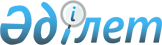 2011 - 2012 оқу жылына арналған мемлекеттік білім беру тапсырысын бекіту туралы
					
			Күшін жойған
			
			
		
					Павлодар облыстық әкімдігінің 2011 жылғы 30 маусымдағы N 110/5 қаулысы. Павлодар облысының Әділет департаментінде 2011 жылғы 21 шілдеде N 3189 тіркелді. Күші жойылды - Павлодар облыстық әкімдігінің 2014 жылғы 09 қыркүйектегі № 8/1-11/2579 хатымен      Ескерту. Күші жойылды - Павлодар облыстық әкімдігінің 09.09.2014 № 8/1-11/2579 хатымен.      Қазақстан Республикасының 2007 жылғы 27 шілдедегі "Білім туралы" Заңының 6-бабы 2-тармағының 8)-тармақшасына, Қазақстан Республикасының 2001 жылғы 23 қаңтардағы "Қазақстан Республикасындағы жергілікті мемлекеттік басқару және өзін-өзі басқару туралы" Заңының 27-бабы 2-тармағына сәйкес облыс әкімдігі ҚАУЛЫ ЕТЕДІ:



      1. 1-қосымшаға сәйкес мемлекеттік білім беру кәсіпорындарында, басқа да ұйымдастыру-құқықтық нысандағы білім беру ұйымдарында техникалық және кәсіптік білімі бар мамандарды даярлауға облыстық бюджеттен қаржыландырылатын 2011 - 2012 оқу жылына арналған мемлекеттік білім беру тапсырысы бекітілсін.



      2. 2-қосымшаға сәйкес Жұмыспен қамту – 2020 Бағдарламасын іске асыру үшін мемлекеттік білім беру кәсіпорындарында, басқа да ұйымдастыру-құқықтық нысандағы білім беру ұйымдарында техникалық және кәсіптік білімі бар мамандарды даярлауға республикалық бюджет қаражаты есебінен қаржыландырылатын 2011 - 2012 оқу жылына арналған мемлекеттік білім беру тапсырысы бекітілсін.



      3. Павлодар облысы білім беру басқармасы техникалық және кәсіптік білімі бар мамандарды даярлауға арналған бекітілген мемлекеттік білім беру тапсырысын тиісті оқу орындарында орналастыруды қамтамасыз етсін.



      4. Осы қаулы алғаш рет ресми жарияланғаннан кейін он күнтізбелік күн өткен соң қолданысқа енгізіледі.



      5. Павлодар облысы әкімдігінің 2011 жылғы 30 мамырдағы "2011 - 2012 оқу жылына арналған мемлекеттік білім беру тапсырысын бекіту туралы" N 106/5 қаулысының күші жойылсын.



      6. Осы қаулының орындалуын бақылау облыс әкімінің орынбасары Ә.Қ. Ғалымоваға жүктелсін.      Облыс әкімі                                Б. Сағынтаев

Павлодар облысы әкімдігінің

2011 жылғы 30 маусымдағы  

N 110/5 қаулысына    

1-қосымша        Мемлекеттік білім беру кәсіпорындарында, басқа да

ұйымдастыру-құқықтық нысандағы білім беру ұйымдарында

техникалық және кәсіптік білімі бар мамандарды

даярлауға облыстық бюджеттен қаржыландырылатын

2011 - 2012 оқу жылына арналған мемлекеттік

білім беру тапсырысы      Ескерту: аббревиатуралардың мағынасын ашу:

      КМҚК – коммуналдық мемлекеттік қазыналық кәсіпорын;

      РМҚК – республикалық мемлекеттік қазыналық кәсіпорын;

      ЖШС – жауапкершілігі шектеулі серіктестігі;

      КЕББМ – коммерциялық емес білім беру мекемесі;

      ББҰЖМ – білім беру ұйымдарының жеке меншік мекемесі.

Павлодар облысы әкімдігінің

2011 жылғы 30 маусымдағы  

N 110/5 қаулысына     

2-қосымша        Жұмыспен қамту-2020 Бағдарламасын  іске асыру үшін

мемлекеттік білім беру кәсіпорындарында,басқа да

ұйымдастыру-құқықтық нысандағы білім беру

ұйымдарында техникалық және кәсіптік білімі бар

мамандарды даярлауға республикалық бюджет қаражаты

есебінен қаржыландырылатын 2011 - 2012 оқу жылына

арналған мемлекеттік білім беру тапсырысы      Ескерту: аббревиатуралардың мағынасын ашу:

      КМҚК – коммуналдық мемлекеттік қазыналық кәсіпорын;

      РМҚС – республикалық мемлекеттік қазыналық кәсіпорын;

      ББМ – білім беру мекемесі;

      ЖШС – жауапкершілігі шектеулі серіктестік;

      КЕББМ – коммерциялық емес білім беру мекемесі.
					© 2012. Қазақстан Республикасы Әділет министрлігінің «Қазақстан Республикасының Заңнама және құқықтық ақпарат институты» ШЖҚ РМК
				Р/с №
Мамандарды даярлау бағыттары (коды, мамандықтың атауы, біліктілігі)
Мемлекеттік білім беру тапсырысының көлемі (орындар саны)
Оқу жылында бір маманды оқытуға жұмсалатын шығыстардың орташа құны (мың тенге)
1
2
3
4
1"Павлодар технологиялық колледжі" КМҚК"Павлодар технологиялық колледжі" КМҚК"Павлодар технологиялық колледжі" КМҚК21226000 Тамақтандыру кәсіпорнының тағамдарын өндіру технологиясы және оны ұйымдастыру:

1226043 Техник-технолог75233,831224000 Сүт тағамдарының өндірісі:

1224052 Қаймағы алынбаған және ашыған сүт тағамдарын жасау шебері25222,941514000 Экология және табиғат ресурстарын тиімді пайдалану:

1514052 Химиялық-бактериялық анализ зертханашысы25233,250907000 Техникалық жылу жабдықтары және жылумен жабдықтау жүйелері (түрлері бойынша):

0907033 Техник-жылутехнигі25222,960511000 Туризм:

0511043 Менеджер25259,871414000 Жиһаз өндірісі:

1414012 Жиһаз жинақтаушы25222,981509000 Экология және табиғатты қорғау қызметі:

1509013 Жер қойнауын қорғау және пайдалану инспекторы25239,49"Б. Ахметов атындағы Павлодар педагогикалық колледжі" КМҚК"Б. Ахметов атындағы Павлодар педагогикалық колледжі" КМҚК"Б. Ахметов атындағы Павлодар педагогикалық колледжі" КМҚК100101000 Мектепке дейінгі білім беру және тәрбиелеу:

0101013 Мектепке дейінгі ұйымдардың тәрбиешісі55314,1110103000 Дене тәрбиесі және спорт:

0103023 Дене тәрбиесі және спорт пәнінің мұғалімі50276,8120105000 Бастауыш білім беру:

0105013 Бастауыш сынып мұғалімі75314,3130105000 Бастауыш білім беру:

0105033 Шетел тілінен бастауыш білім беру мұғалімі25292,8140105000 Бастауыш білім беру:

0105023 Информатика пәнінен бастауыш білім беру мұғалімі25296,5150512000 Аударма ісі:

0512013 Аудармашы25300,2160111000 Негізгі орта білім беру:

0111013 Қазақ тілі мен әдебиеті пәнінің мұғалімі25292,817"Павлодар химия-механикалық колледжі" КМҚК"Павлодар химия-механикалық колледжі" КМҚК"Павлодар химия-механикалық колледжі" КМҚК180808000 Мұнай өңдейтін және химиялық өнеркәсіп кәсіпорындарының жабдықтарына техникалық қызмет көрсету және жөндеу (түрлері бойынша):

0808033 Техник-механик25251,9190816000 Химиялық технология және өндіріс (түрлері бойынша):

0816043 Техник-технолог25254,1201201000 Автомобиль көліктеріне техникалық қызмет көрсету, жөндеу және пайдалану:

1201123 Техник-механик25262,021"Павлодар мемлекеттік педагогикалық институты" РМҚК колледжі"Павлодар мемлекеттік педагогикалық институты" РМҚК колледжі"Павлодар мемлекеттік педагогикалық институты" РМҚК колледжі220105000 Бастауыш білім беру:

0105013 Бастауыш сынып мұғалімі25260,0230101000 Мектепке дейінгі білім беру және тәрбиелеу:

0101013 Мектепке дейінгі ұйымдардың тәрбиешісі50260,0240103000 Дене тәрбиесі және спорт:

0103023 Дене тәрбиесі және спорт пәнінің мұғалімі25260,0250107000 Технология;

0107013 Технология пәнінің негізгі білім беру мұғалімі25260,026"Павлодар машина жасау колледжі" КМҚК"Павлодар машина жасау колледжі" КМҚК"Павлодар машина жасау колледжі" КМҚК270910000 Электрлік, электромеханикалық жабдықтар (түрлері бойынша):

0910053 Техник-электрик25242,7281120000 Технологиялық машиналарға және жабдықтарға техникалық қызмет көрсету (салалары бойынша):

1120043 Техник-механик25229,4291401000 Үйлер мен ғимараттарды салу және пайдалану:

1401213 Құрылысшы-техник25242,4301004000 Құю өндірісі:

1004093 Техник-металлург25242,331"С. Торайғыров атындағы Павлодар мемлекеттік университеті" РМҚК колледжі"С. Торайғыров атындағы Павлодар мемлекеттік университеті" РМҚК колледжі"С. Торайғыров атындағы Павлодар мемлекеттік университеті" РМҚК колледжі320901000 Электр станцияларының, қосалқы станциялар мен желілердің  электр жабдықтары:

0901043 Техник-электрик20273,1330902000 Электрмен жабдықтау (салалары бойынша):

0902033 Техник-электрик20255,9340501000 Әлеуметтік жұмыс:

0501013 Әлеуметтік жұмыс жөніндегі маман25279,9350105000 Бастауыш білім беру:

0105013 Бастауыш сынып мұғалімі25280,0360101000 Мектепке дейінгі білім беру және тәрбиелеу:

0101013 Мектепке дейінгі ұйымдардың тәрбиешісі25280,037"Екібастұз политехникалық колледжі" КМҚК"Екібастұз политехникалық колледжі" КМҚК"Екібастұз политехникалық колледжі" КМҚК380902000 Электрмен жабдықтау (салалары бойынша):

0902033 Техник-электрик25248,7391201000 Автомобиль көліктеріне техникалық қызмет көрсету, жөндеу және пайдалану:

1201123 Техник-механик25245,4401401000 Үйлер мен ғимараттарды салу және пайдалану:

1401213 Құрылысшы-техник25267,5411409000 Темір жол құрылысы, жол және жол шаруашылығы:

1409053 Құрылысшы-техник25256,642"Павлодар бизнес колледжі" КМҚК"Павлодар бизнес колледжі" КМҚК"Павлодар бизнес колледжі" КМҚК430911000 Электрлік және электромеханикалық жабдықтарды техникалық пайдалану, қызмет көрсету және жөндеу (түрлері бойынша):

0911013 Электромеханик55272,0441305000 Ақпараттық жүйелер:

1305023 Техник-бағдарламашы85285,7450515000 Менеджмент (салалары және қолдану аясы бойынша):

0515013 Менеджер25272,046"Красноармейка аграрлық-техникалық колледжі" КМҚК"Красноармейка аграрлық-техникалық колледжі" КМҚК"Красноармейка аграрлық-техникалық колледжі" КМҚК471513000 Ветеринария:

1513053 Ветеринарлық фельдшер20310,9481510000 Ауыл шаруашылығын механикаландыру:

1510043 Техник-механик20314,6490515000 Менеджмент (салалары және қолдану аясы бойынша):

0515013 Менеджер25308,1501504000 Фермер шаруашылығы:

1504113 Фермер5322,4511502000 Агрономия:

1502033 Агроном30304,1521304000 Есептеу техникасы және  бағдарламалық жасақтама:

1304043 Техник-бағдарламашы20308,153"Павлодар көлік және коммуникациялар колледжі" КМҚК"Павлодар көлік және коммуникациялар колледжі" КМҚК"Павлодар көлік және коммуникациялар колледжі" КМҚК54141000 Автомобиль жолдары мен аэродромдарды салу және пайдалану:

1410013 Құрылысшы-техник25285,8551409000 Темір жол құрылысы, жол және жол шаруашылығы:

1409053 Құрылысшы-техник25269,5561108000 Теміржол жылжымалы құрамдарын пайдалану, жөндеу және техникалық қызмет көрсету (түрлері бойынша):

1108213 Электромеханик50282,1571305000 Ақпараттық жүйелер (қолдану аясы бойынша):

1305033 Техник25265,0581304000 Есептеу техникасы және бағдарламалық жасақтама:

1304033 Техник20272,2591306000 Радиотехника және байланыс (түрлері бойынша):

1306093 Байланыс технигі25277,7601303000 Теміржол көлігіндегі автоматика, телемеханика және қозғалысты басқару:

1303043 Электромеханик25259,961"Жаяу Мұса атындағы Ақсу колледжі" КМҚК"Жаяу Мұса атындағы Ақсу колледжі" КМҚК"Жаяу Мұса атындағы Ақсу колледжі" КМҚК620103000 Дене тәрбиесі және спорт:

0103023 Дене тербиесі және спорт пәнінің мұғалімі50271,3630906000 Электрлік жылу станцияларының жылу энергетикалық қондырғылары:

0906033 Техник-энергетик25260,8640403000 Әлеуметтік–мәдени қызмет және халықтық көркем өнер шығармашылығы:

0403013 Ұйымдастырушы-педагог50422,7651002000 Қара металл металлургиясы (түрлері бойынша):

1002213 Техник-металлург25255,7660401000 Кітапхана ісі:

0401013 Кітапханашы25287,667"Павлодар медициналық колледжі" КМҚК"Павлодар медициналық колледжі" КМҚК"Павлодар медициналық колледжі" КМҚК680301000 Емдеу ісі:

0301013 Фельдшер30243,8690302000 Медбике ісі:

0302033 Жалпы практикадағы медбике169243,8700302000 Медбике ісі:

0302011 Күту бойынша кіші мейірбике30243,871"Екібастұз медициналық колледжі" КМҚК"Екібастұз медициналық колледжі" КМҚК"Екібастұз медициналық колледжі" КМҚК720302000 Медбике ісі:

0302033 Жалпы практикадағы медбике25238,4730301000 Емдеу ісі:

0301013 Фельдшер25238,474"N 17 кәсіптік лицей" КМҚК"N 17 кәсіптік лицей" КМҚК"N 17 кәсіптік лицей" КМҚК751114000 Дәнекерлеу ісі:

1114042 Электр-газбен дәнекерлеуші25226,3761201000 Автомобиль көліктеріне техникалық қызмет көрсету, жөндеу және пайдалану:

1201072 Автомобиль жөндейтін слесарь25226,377"Павлодар политехникалық колледжі" мекемесі"Павлодар политехникалық колледжі" мекемесі"Павлодар политехникалық колледжі" мекемесі781003000 Түсті металлдар металлургиясы:

1003153 Техник-металлург25269,0790911000 Электрлік және  электромеханикалық жабдықтарды техникалық пайдалану, қызмет көрсету және жөндеу (түрлері бойынша):

0911013 Электромеханик25271,7801014000 Машина құрылысының технологиясы:

1014023 Техник-механик25248,281"Колледж Инновационного Евразийского Университета" ЖШС"Колледж Инновационного Евразийского Университета" ЖШС"Колледж Инновационного Евразийского Университета" ЖШС820906000 Электрлік жылу станцияларының жылу энергетикалық қондырғылары:

0906033 Техник-энергетик50278,0830901000 Электр станцияларының, қосалқы станциялар мен желілердің  электр жабдықтары:

0901043 Техник-электрик25252,3840902000 Электрмен жабдықтау (салалары бойынша):

0902033 Техник-электрик28254,4851401000 Үйлер мен ғимараттарды салу және пайдалану:

1401213 Құрылысшы-техник50267,5860911000 Электрлік және электромеханикалық жабдықтарды техникалық пайдалану, қызмет көрсету және жөндеу (түрлері бойынша):

0911013 Электромеханик25252,387"Экибастузский коледж Инновационного Евразийского Университета" ЖШС"Экибастузский коледж Инновационного Евразийского Университета" ЖШС"Экибастузский коледж Инновационного Евразийского Университета" ЖШС881304000 Есептеу техникасы және бағдарламалық жасақтама:

1304053 Ақпаратты қорғау технигі25252,5890901000 Электр станцияларының, қосалқы станциялар мен желілердің   электр жабдықтары (түрлері бойынша):

0901043 Техник-электрик25252,5900902000 Электрмен жабдықтау (салалары бойынша):

0902033 Техник-электрик25256,5910101000 Мектепке дейінгі білім беру және тәрбиелеу:

0101013 Мектепке дейінгі ұйымдардың тәрбиешісі50260,0920401000 Кітапхана ісі:

0401013 Кітапханашы25260,093"Павлодар колледж басқармасы" ББҰЖМ"Павлодар колледж басқармасы" ББҰЖМ"Павлодар колледж басқармасы" ББҰЖМ941305000 Ақпараттық жүйелер (қолдану аясы бойынша):

1305033 Техник25248,0951304000 Есептеу техникасы және  бағдарламалық жасақтама:

1304043 Техник25248,096"Екібастұз гуманитарлық-техникалық колледжі" ЖШС"Екібастұз гуманитарлық-техникалық колледжі" ЖШС"Екібастұз гуманитарлық-техникалық колледжі" ЖШС971305000 Ақпараттық жүйелер  (қолдану саласы бойынша):

1305023 Техник-бағдарламашы50255,598"Павлодар гуманитарлық-педагогикалық колледжі" КЕББМ"Павлодар гуманитарлық-педагогикалық колледжі" КЕББМ"Павлодар гуманитарлық-педагогикалық колледжі" КЕББМ990501000 Әлеуметтік жұмыс:

0501013 Әлеуметтік жұмыс жөніндегі маман25255,51000101000 Мектепке дейінгі білім беру және тәрбиелеу:

0101013 Мектепке дейінгі ұйымдардың тәрбиешісі25255,5101"Павлодар техникалық–экономикалық колледжі" мекемесі"Павлодар техникалық–экономикалық колледжі" мекемесі"Павлодар техникалық–экономикалық колледжі" мекемесі1021304000 Есептеу техникасы және бағдарламалық жасақтама:

1304043 Техник-бағдарламашы20248,01031201000 Автомобиль көліктеріне техникалық қызмет көрсету, жөндеу және пайдалану:

1201123 Техник-механик20248,0Р/с N
Мамандарды даярлау бағыттары (мамандықтың атауы, біліктілігі)
Мемлекеттік білім беру тапсырысының көлемі (орындар саны)
Оқу жылында бір маманды оқытуға жұмсалатын шығыстардың орташа құны (мың тенге)
1
2
3
4
1"Павлодар технологиялық колледжі" КМҚК"Павлодар технологиялық колледжі" КМҚК"Павлодар технологиялық колледжі" КМҚК21224000 Сүт тағамдарының өндірісі:

1224063 Техник-технолог15380,03"Б. Ахметов атындағы Павлодар педагогикалық колледжі" КМҚК"Б. Ахметов атындағы Павлодар педагогикалық колледжі" КМҚК"Б. Ахметов атындағы Павлодар педагогикалық колледжі" КМҚК40512000 Аударма ісі:

0512013 Аудармашы21380,05"Павлодар мемлекеттік педагогикалық институты" РМҚК колледжі"Павлодар мемлекеттік педагогикалық институты" РМҚК колледжі"Павлодар мемлекеттік педагогикалық институты" РМҚК колледжі60101000 Мектепке дейінгі білім беру және тәрбиелеу:

0101013 Мектепке дейінгі ұйымдардың тәрбиешісі16380,070103000 Дене тәрбиесі және спорт:

0103023 Дене тәрбиесі және спорт пәнінің мұғалімі15380,080111000 Негізгі орта білім беру:

0111013 Қазақ тілі мен әдебиет пәнінің мұғалімі15380,090512000 Аударма ісі:

0512013 Аудармашы20380,010"С. Торайғыров атындағы Павлодар мемлекеттік университеті" РМҚК колледжі"С. Торайғыров атындағы Павлодар мемлекеттік университеті" РМҚК колледжі"С. Торайғыров атындағы Павлодар мемлекеттік университеті" РМҚК колледжі111304000 Есептеу техникасы және  бағдарламалық жасақтама:

1304043 Техник-бағдарламашы18380,0120518000 Есеп және аудит:

0518033 Экономист-бухгалтер38380,0130515000 Менеджмент (салалары және қолдану аясы бойынша):

0515013 Менеджер20380,0140512000 Аударма ісі:

0512013 Аудармашы17380,0151401000 Үйлер мен ғимараттарды салу және пайдалану:

1401213 Құрылысшы-техник25380,0161003000 Түсті металлдар металлургиясы:

1003153 Техник-металлург20380,0171201000 Автомобиль көліктеріне техникалық қызмет көрсету, жөндеу және пайдалану:

1201123 Техник-механик25380,018"Екібастұз политехникалық колледжі" КМҚК"Екібастұз политехникалық колледжі" КМҚК"Екібастұз политехникалық колледжі" КМҚК190911000 Электрлік және электро-механикалық жабдықтарды техникалық пайдалану, қызмет көрсету және жөндеу:

0911013 Электромеханик15380,0201108000 Теміржол жылжымалы құрамдарын пайдалану, жөндеу және техникалық қызмет көрсету:

1108213 Электромеханик15380,0210706000 Пайдалы қазбалардың кен орындарын ашық түрде қазу:

0706203 Техник-технолог15380,022"Павлодар бизнес колледжі" КМҚК"Павлодар бизнес колледжі" КМҚК"Павлодар бизнес колледжі" КМҚК231305000 Ақпараттық жүйелер (қолдану аясы бойынша):

1305023 Техник–бағдарламашы18380,0240911000 Электрлік және электро-механикалық жабдықтарды техникалық пайдалану, қызмет көрсету және жөндеу (түрлері бойынша):

0911013 Электромеханик14380,025"Красноармейка аграрлық-техникалық колледж" КМҚК"Красноармейка аграрлық-техникалық колледж" КМҚК"Красноармейка аграрлық-техникалық колледж" КМҚК261502000 Агрономия:

1502033 Агроном10380,0271513000 Ветеринария:

1513053 Ветеринарлық фельдшер25380,028"Павлодар политехникалық колледжі" мекеме"Павлодар политехникалық колледжі" мекеме"Павлодар политехникалық колледжі" мекеме291003000 Түсті металлдар металлургиясы:

1003153 Техник-металлург20380,0300506000 Шаштараз өнері және сәндік косметика:

0506063 Суретші-модельер25380,0311302000 Автоматтандыру және басқару (бейін бойынша):

1302023 Электромеханик15380,032"Колледж Инновационного Евразийского Университета" ЖШС"Колледж Инновационного Евразийского Университета" ЖШС"Колледж Инновационного Евразийского Университета" ЖШС330902000 Электрмен жабдықтау (салалары бойынша):

0902033 Техник-электрик15380,0340901000 Электр станцияларының, қосалқы станциялар мен желілердің электр жабдықтары (түрлері бойынша):

0901043 Техник-электрик38380,0350518000 Есеп және аудит:

0518023 Бухгалтер–ревизор25380,0361201000 Автомобиль көліктеріне техникалық қызмет көрсету, жөндеу және пайдалану:

1201123 Техник-механик17380,0371403000 Ішкі санитарлық–техникалық құрылғыларды, желдеткішті және инженерлік жүйелерді монтаждау, пайдалану:

1403012 Слесарь–сантехник15380,038"Академик Сатпаев атындағы инженерлік-техникалық институтының Екібастұз колледжі" МЕБ"Академик Сатпаев атындағы инженерлік-техникалық институтының Екібастұз колледжі" МЕБ"Академик Сатпаев атындағы инженерлік-техникалық институтының Екібастұз колледжі" МЕБ390711000 Маркшейдер ісі:

0711033 Техник-маркшейдер15380,0401401000 Үйлер мен ғимараттарды салу және пайдалану:

1401213 Құрылысшы-техник15380,041"Ақпараттық технологиялар және бизнес колледжі" мекемеcі"Ақпараттық технологиялар және бизнес колледжі" мекемеcі"Ақпараттық технологиялар және бизнес колледжі" мекемеcі420518000 Есеп және аудит:

0518033 Экономист-бухгалтер25380,043"Экибастузский коледж Инновационного Евразийского Университета" ЖШС"Экибастузский коледж Инновационного Евразийского Университета" ЖШС"Экибастузский коледж Инновационного Евразийского Университета" ЖШС440902000 Электрмен жабдықтау (салалары бойынша):

0902033 Техник-электрик15380,0450101000 Мектепке дейінгі білім беру және тәрбиелеу:

0101013 Мектепке дейінгі ұйымдардың тәрбиешісі15380,046"Павлодар медициналық колледжі" КМҚК"Павлодар медициналық колледжі" КМҚК"Павлодар медициналық колледжі" КМҚК470302000 Медбике ісі:

0302033 Жалпы практикадағы медбике20380,0480302000 Медбике ісі:

0302011 Күту бойынша кіші мейірбике25380,049"Екібастұз медициналық колледжі" КМҚК"Екібастұз медициналық колледжі" КМҚК"Екібастұз медициналық колледжі" КМҚК500302000 Медбике ісі:

0302033 Жалпы практикадағы медбике15380,0